КАДРОВЫЕ УСЛОВИЯ ЦЕНТРА «ТОЧКА РОСТА»№ п/пФ.И.О.ДОЛЖНОСТЬ, ВКЛЮЧАЯ ВНУТРЕННЕЕ СОВМЕЩЕНИЕОБРАЗОВАНИЕ (УРОВЕНЬ, НАИМЕНОВАНИЕ ОБРАЗОВАТЕЛЬНОГО УЧРЕЖДЕНИЯ, ГОД, СПЕЦИАЛЬНОСТЬ, КВАЛИФИКАЦИЯ)РУКОВОДИТЕЛЬ КРУЖКАКУРСЫ ПК ИЛИ ПП (НАИМЕНОВАНИЕ УЧРЕЖДЕНИЯ, ГОД, КОЛИЧЕСТВО ЧАСОВ, ТЕМА1.Дрокина Маргарита Александровна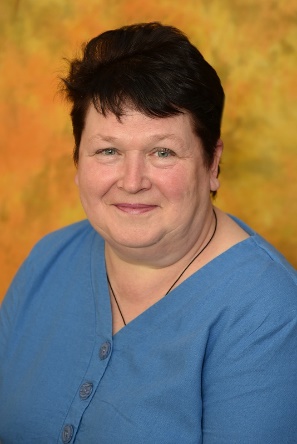 Руководитель центра «Точка роста», учитель математики, зам. директора по НМРвысшее педагогическое ЦГПИ им. С.Сейфуллина (Казахстан), математика, учитель математики; , 1988   ПП: 2014,  ФГБОУ ВПО АлтГПА,   менеджер образования  1197 ч.01.11.2021 - 02.02.2022 ООО "ГикБреникс" (Москва), "Цифровая трансформация образования: профиль современного учителя",72 ч;27.06.2022 - 27.06.2022 ФГ АОУ ДПО "Академия реализации государственной политики и профессионального развития работников образования(Москва), "Школа современного учителя. Развитие математической грамотности", 56 ч.;09.01.2023 - 13.01.2023 АНО ДПО "Инновационный образовательный центр повышения квалификации и переподготовки "Мой университет" (г. Петрозаводск), "Педагог по предмету "Математика" школьного Центра образования "Точка роста", 72 ч;01.02.2023 - 06.02.2023 АНО ДПО "Инновационный образовательный центр повышения квалификации и переподготовки "Мой университет", (г. Петрозаводск), "Руководитель школьного центра образования "Точка роста", 72 ч.;2.Голенкова Ольга Борисовна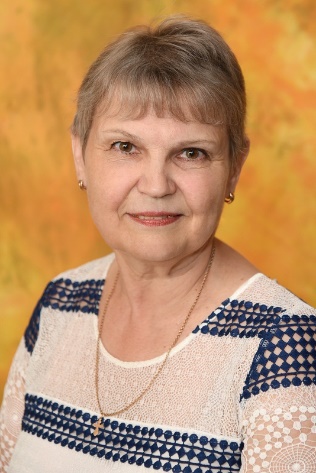 учитель начальных классоввысшее педагогическое, Бийский государственный педагогический институт, педагогика и методика начального обучения, учитель начальных классов, 198609.01.2023 - 19.01.2023 АНО ДПО "Инновационный образовательный центр повышения квалификации и переподготовки "Мой университет",( г. Петрозаводск), "Педагог по предмету "Биология" школьного Центра образования "Точка роста", 72 ч.;3.Лебедева Юлия Сергеевна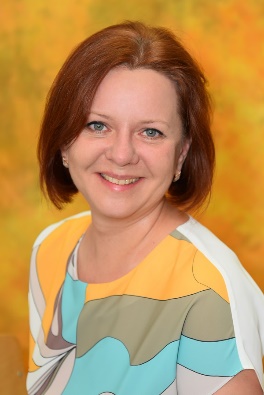 Учитель биологии и химииВысшее педагогическое, АГУ,  Биология, биолог, преподаватель; 2001, ПП: 2016 , КГБУ ДПО АКИПКРО, основы теории и методики преподавания химии в школе, 264 ч. 20.10.2022 - 01.11.2022, КАУ ДПО АИРО им. А.М.Топорова (Барнаул), "Применение оборудования центра "Точка роста" в обучении предметам естественно-научного цикла (биология, химия, физика)", 24 ч.;4.Маурер Александр Энрикович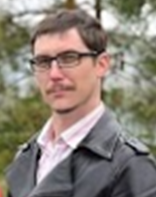 высшее педагогическое09.01.2023 - 19.01.2023 АНО ДПО "Инновационный образовательный центр повышения квалификации и переподготовки "Мой университет", ( г. Петрозаводск), Педагог по предмету "Информатика" школьного центра образования "Точка роста", 72 ч.5.Никулина Татьяна Витальевна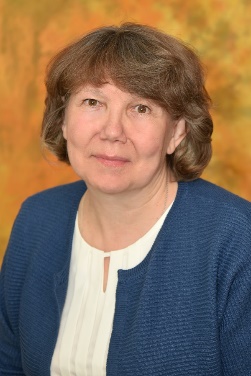 Учитель физикивысшее педагогическое, БГПИ, физика учитель физики средней школы, 1986  20.10.2022 - 01.11.2022 КАУ ДПО АИРО им. А.М.Топорова (Барнаул), "Применение оборудования центра "Точка роста" в обучении предметам естественно-научного цикла (биология, химия, физика)", 24ч.;6.Нитиевский Алексей Дмитриевич 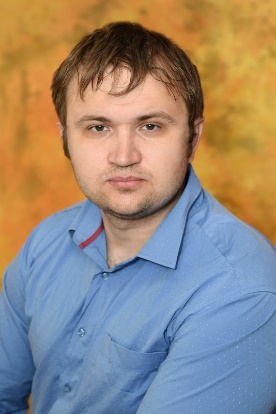 педагог дополнительного образованияВысшее педагогическое, 2016, ФГБОУ ВО АлтГПИ,  Педагогическое образование,  бакалаврПП: 2021, АНО ДПО «Институт современного образования», тренер-преподаватель по шахматам в общем и дополнительном образовании; Педагог по предмету "Шахматы" школьного центра образования "Точка роста", 72 ч.7.Тараканова Светлана Алексеевна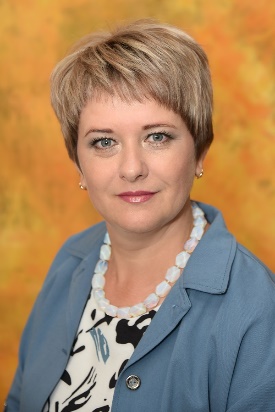 высшее педагогическое, ГОУ ВПО Бийский педагогический университет, 2006, учитель математики, математика09.01.2023 - 19.01.2023 АНО ДПО "Инновационный образовательный центр повышения квалификации и переподготовки "Мой университет",( г. Петрозаводск), Педагог по предмету "Биология" школьного центра образования "Точка роста", 72 ч.8.Третьякова Евгения Владимировна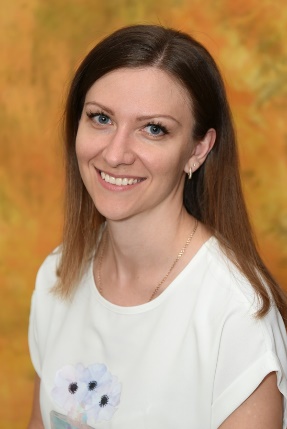 учитель начальных классоввысшее педагогическое ФГБОУ ВПО,  АлтГПА,  Педагогика и методика начального образования, учитель начальных классов, 201409.01.2023 - 19.01.2023 АНО ДПО "Инновационный образовательный центр повышения квалификации и переподготовки "Мой университет",( г. Петрозаводск), Педагог по предмету "Биология" школьного центра образования "Точка роста", 72 ч.9.Трищёва Екатерина Дмитриевна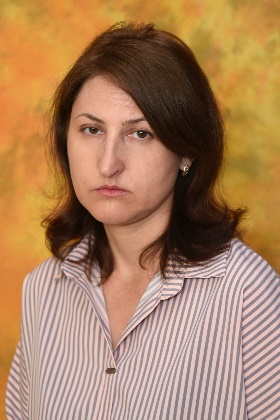 Учитель биологии и химииГорно-Алтайский государственный университет, биология, химия,  учитель, 199920.10.2022 - 01.11.2022, КАУ ДПО АИРО им. А.М.Топорова (Барнаул), "Применение оборудования центра "Точка роста" в обучении предметам естественно-научного цикла (биология, химия, физика)", 24 ч.;